В выходной день как можно раньше выезжайте с ребенком в лес или в парк, когда воздух особенно чист, когда сверкающие глянцем листья еще не высохли от росы, когда особенно громко щебечут птицы.Покажите ребенку этот солнечный день в природе. Он пахнет распускающимися тополями, лимонным запахом кленов и медовым запахом ив.Покажите пчел, вьющихся над золотыми пуховками цветков.Солнечный, погожий Выдался денек.На тропинке каждойПляшет огонек. (О.Высотская)Приучайте детей смотреть под ноги, на травянистый покров, на скромные цветы одуванчиков. Взгляните вместе с ними на душистую крапиву, на ее белоснежные цветки, отделанные «черным бархатом».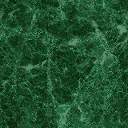 